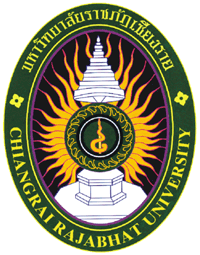 รายละเอียดการดำเนินงานตามแผนยุทธศาสตร์การพัฒนาสำนักวิชาบัญชีระยะ 4 ปี (พ.ศ. 2557 – 2560) ทบทวน ปี พ.ศ. 2560จุดเน้นการพัฒนาหน่วยงานตามแผนยุทธศาสตร์การพัฒนาสำนักวิชาบัญชีระยะ 4 ปี (พ.ศ. 2557 – 2560)ทบทวน ปี พ.ศ. 2560จุดเน้นการพัฒนาสำนักวิชาบัญชี ประจำปี พ.ศ. 25601. ด้านการจัดการศึกษา มุ่งเน้นการดำเนินงานในประเด็นต่างๆ ดังนี้2. ด้านการพัฒนานักศึกษา มุ่งเน้นการดำเนินงานในประเด็นต่างๆ ดังนี้3. ด้านการพัฒนาบุคลากร มุ่งเน้นการดำเนินงานในประเด็นต่างๆ ดังนี้4. ด้านการวิจัย มุ่งเน้นการดำเนินงานในประเด็นต่างๆ ดังนี้5. ด้านการบริการวิชาการแก่สังคม มุ่งเน้นการดำเนินงานในประเด็นต่างๆ ดังนี้6. ด้านการอนุรักษ์ ทำนุบำรุงศิลปวัฒนธรรม มุ่งเน้นการดำเนินงานในประเด็นต่างๆ ดังนี้7. ด้านการส่งเสริมและสืบสานการดำเนินงานโครงการตามแนวพระราชดำริ มุ่งเน้นการดำเนินงานในประเด็นต่างๆ ดังนี้8. ด้านการบริหารจัดการ มุ่งเน้นการดำเนินงานในประเด็นต่างๆ ดังนี้รายละเอียดการดำเนินงานตามแผนยุทธศาสตร์การพัฒนาสำนักวิชาบัญชีระยะ 4 ปี (พ.ศ. 2557 – 2560)ทบทวน ปี พ.ศ. 2560รายละเอียดการดำเนินงานตามแผนยุทธศาสตร์การพัฒนา สำนักวิชาบัญชีระยะ 4 ปี (พ.ศ. 2557 – 2560) ทบทวน ปี พ.ศ. 2560 1. แผนการปรับปรุงหลักสูตรเดิม (เปิดสอนในปัจจุบัน)2. แผนการพัฒนาหลักสูตรใหม่ 3. แผนการยกเลิกหลักสูตรเดิม 4. แผนการรับนักศึกษาใหม่5. แผนการผลิตบัณฑิต (ผู้สำเร็จการศึกษา)6. แผนความต้องการครุภัณฑ์7. แผนความต้องการอาคารและสิ่งก่อสร้าง8. แผนพัฒนาบุคลากรเดิม 	8.1 จำนวนบุคลากรเดิมที่ศึกษาต่อ 8.1.1 จำนวนบุคลากรเดิมที่ศึกษาต่อ และสำเร็จการศึกษาระหว่างปี พ.ศ. 2557 - 25608.1.2 รายชื่อบุคลากรเดิมที่กำลังศึกษาต่อ และสำเร็จการศึกษาในปี พ.ศ. 25608.2 แผนความต้องการพัฒนาบุคลากร8.2.1 จำนวนบุคลากรเดิมที่ต้องการเพิ่มวุฒิการศึกษาในปี พ.ศ. 25608.2.2 รายชื่อบุคลากรเดิมที่ต้องการเพิ่มวุฒิการศึกษาในปี พ.ศ. 25608.3 แผนการเข้าสู่ตำแหน่งทางวิชาการ8.3.1 จำนวนบุคลากรสายวิชาการ (เดิม) ที่ต้องการเข้าสู่ตำแหน่งทางวิชาการ 8.3.2 รายชื่อบุคลากรสายวิชาการ (เดิม) ที่ต้องการเข้าสู่ตำแหน่งทางวิชาการ8.4 จำนวนบุคลากรเดิมที่สนับสนุนการเพิ่มทักษะความรู้ทางวิชาการและวิชาชีพ9. แผนอัตรากำลังที่ต้องการเพิ่ม จุดเน้นการพัฒนาผลผลิตที่คาดว่าจะเกิดขึ้น (output)จุดเน้นการพัฒนาผลผลิตที่คาดว่าจะเกิดขึ้น (output)จุดเน้นการพัฒนาผลผลิตที่คาดว่าจะเกิดขึ้น (output)จุดเน้นการพัฒนาผลผลิตที่คาดว่าจะเกิดขึ้น (output)จุดเน้นการพัฒนาผลผลิตที่คาดว่าจะเกิดขึ้น (output)จุดเน้นการพัฒนาผลผลิตที่คาดว่าจะเกิดขึ้น (output)จุดเน้นการพัฒนาผลผลิตที่คาดว่าจะเกิดขึ้น (output)จุดเน้นการพัฒนาผลผลิตที่คาดว่าจะเกิดขึ้น (output)ระดับการศึกษา / หลักสูตรแผนการปรับปรุงหลักสูตรเดิม ระยะ 4 ปี (พ.ศ. 2557 – 2560) (ให้ทำเครื่องหมาย )แผนการปรับปรุงหลักสูตรเดิม ระยะ 4 ปี (พ.ศ. 2557 – 2560) (ให้ทำเครื่องหมาย )แผนการปรับปรุงหลักสูตรเดิม ระยะ 4 ปี (พ.ศ. 2557 – 2560) (ให้ทำเครื่องหมาย )แผนการปรับปรุงหลักสูตรเดิม ระยะ 4 ปี (พ.ศ. 2557 – 2560) (ให้ทำเครื่องหมาย )แผนการปรับปรุงหลักสูตรเดิม ระยะ 4 ปี (พ.ศ. 2557 – 2560) (ให้ทำเครื่องหมาย )จำนวนรับนักศึกษาใหม่ต่อปี (คน)จำนวนรับนักศึกษาใหม่ต่อปี (คน)เหตุผลการปรับแผนปี พ.ศ. 2560ระดับการศึกษา / หลักสูตร25572558255925602560จำนวนรับนักศึกษาใหม่ต่อปี (คน)จำนวนรับนักศึกษาใหม่ต่อปี (คน)เหตุผลการปรับแผนปี พ.ศ. 2560ระดับการศึกษา / หลักสูตร255725582559แผนเดิมแผนใหม่แผนเดิมแผนใหม่เหตุผลการปรับแผนปี พ.ศ. 25601. ระดับปริญญาตรี หลักสูตร บริหารธุรกิจบัณฑิต (หลักสูตร 4 ปี) สาขาวิชาการบัญชี หลักสูตร บัญชีบัณฑิต (หลักสูตร 4 ปี) สาขาวิชาการบัญชี √5202. ระดับปริญญาโทหลักสูตร บัญชีมหาบัณฑิต (หลักสูตร 2 ปี) สาขาวิชาการบัญชี√25ระดับการศึกษา / หลักสูตรแผนการพัฒนาหลักสูตรใหม่ระยะ 4 ปี (พ.ศ. 2557 – 2560)แผนการพัฒนาหลักสูตรใหม่ระยะ 4 ปี (พ.ศ. 2557 – 2560)แผนการพัฒนาหลักสูตรใหม่ระยะ 4 ปี (พ.ศ. 2557 – 2560)แผนการพัฒนาหลักสูตรใหม่ระยะ 4 ปี (พ.ศ. 2557 – 2560)แผนการพัฒนาหลักสูตรใหม่ระยะ 4 ปี (พ.ศ. 2557 – 2560)จำนวนรับนักศึกษาใหม่ต่อปี (คน)จำนวนรับนักศึกษาใหม่ต่อปี (คน)เหตุผลการปรับแผนปี พ.ศ. 2560ระดับการศึกษา / หลักสูตร25572558255925602560จำนวนรับนักศึกษาใหม่ต่อปี (คน)จำนวนรับนักศึกษาใหม่ต่อปี (คน)เหตุผลการปรับแผนปี พ.ศ. 2560ระดับการศึกษา / หลักสูตร255725582559แผนเดิมแผนใหม่แผนเดิมแผนใหม่เหตุผลการปรับแผนปี พ.ศ. 25601. ระดับปริญญาตรี หลักสูตรบริหารธุรกิจบัณฑิต (หลักสูตร 4 ปี) สาขาวิชาการเงิน 1202. ระดับปริญญาโทหลักสูตรบริหารธุรกิจมหาบัณฑิต (หลักสูตร 2 ปี) สาขาวิชาการเงิน 25 3. ระดับปริญญาเอกหลักสูตรบัญชีดุษฎีบัณฑิต (หลักสูตร 3 ปี) สาขาวิชาการบัญชี 5 ระดับการศึกษา / หลักสูตรแผนการยกเลิกหลักสูตรระยะ 4 ปี (พ.ศ. 2557 – 2560)แผนการยกเลิกหลักสูตรระยะ 4 ปี (พ.ศ. 2557 – 2560)แผนการยกเลิกหลักสูตรระยะ 4 ปี (พ.ศ. 2557 – 2560)แผนการยกเลิกหลักสูตรระยะ 4 ปี (พ.ศ. 2557 – 2560)แผนการยกเลิกหลักสูตรระยะ 4 ปี (พ.ศ. 2557 – 2560)เหตุผลการปรับแผน ปี พ.ศ. 2560ระดับการศึกษา / หลักสูตร25572558255925602560เหตุผลการปรับแผน ปี พ.ศ. 2560ระดับการศึกษา / หลักสูตร255725582559แผนเดิมแผนใหม่เหตุผลการปรับแผน ปี พ.ศ. 25601. ระดับปริญญาตรี -2. ระดับปริญญาโท-3. ระดับปริญญาเอก-ระดับการศึกษา/สาขาวิชา/ชั้นปีแผนการรับนักศึกษาใหม่ ระยะ 4 ปี (พ.ศ. 2557 – 2560) (คน)แผนการรับนักศึกษาใหม่ ระยะ 4 ปี (พ.ศ. 2557 – 2560) (คน)แผนการรับนักศึกษาใหม่ ระยะ 4 ปี (พ.ศ. 2557 – 2560) (คน)แผนการรับนักศึกษาใหม่ ระยะ 4 ปี (พ.ศ. 2557 – 2560) (คน)แผนการรับนักศึกษาใหม่ ระยะ 4 ปี (พ.ศ. 2557 – 2560) (คน)เหตุผลการปรับแผน ปี พ.ศ. 2560ระดับการศึกษา/สาขาวิชา/ชั้นปี25572558255925602560เหตุผลการปรับแผน ปี พ.ศ. 2560ระดับการศึกษา/สาขาวิชา/ชั้นปี255725582559แผนเดิมแผนใหม่เหตุผลการปรับแผน ปี พ.ศ. 2560ระดับปริญญาตรีหลักสูตรเดิม1. หลักสูตรบริหารธุรกิจบัณฑิต (หลักสูตร  4  ปี)สาขาวิชาการบัญชี ----2. หลักสูตรบัญชีบัณฑิต (หลักสูตร  4  ปี)สาขาวิชาการบัญชี (ภาคปกติ)สาขาวิชาการบัญชี เทียบโอน (ภาคปกติ)สาขาวิชาการบัญชี (ภาคพิเศษ)สาขาวิชาการบัญชี เทียบโอน (ภาคพิเศษ)5203001005070520300100507052030010050705203001005070หลักสูตรใหม่3. หลักสูตรบริหารธุรกิจบัณฑิต (หลักสูตร 4 ปี)สาขาวิชาการเงิน (ภาคปกติ)สาขาวิชาการเงิน เทียบโอน (ภาคปกติ)สาขาวิชาการเงิน (ภาคพิเศษ)สาขาวิชาการเงิน เทียบโอน (ภาคพิเศษ)----120404020201204040202012040402020รวมระดับปริญญาตรี520640640640ระดับปริญญาโทหลักสูตรใหม่1. หลักสูตรบัญชีมหาบัณฑิต (หลักสูตร 2 ปี) สาขาวิชาการบัญชี 252525252. หลักสูตรบริหารธุรกิจมหาบัณฑิต (หลักสูตร 2 ปี) สาขาวิชาการเงิน ---25รวมระดับปริญญาโท25252550ระดับปริญญาเอกหลักสูตรใหม่1. หลักสูตรบัญชีดุษฎีบัณฑิต (หลักสูตร 3 ปี) สาขาวิชาการบัญชี--55รวมระดับปริญญาเอก--55รวมทั้งสิ้น545665670695ระดับการศึกษา/สาขาวิชา/ชั้นปีแผนการผลิตบัณฑิต (ผู้สำเร็จการศึกษา)ระยะ 4 ปี (พ.ศ. 2557 – 2560) (คน)แผนการผลิตบัณฑิต (ผู้สำเร็จการศึกษา)ระยะ 4 ปี (พ.ศ. 2557 – 2560) (คน)แผนการผลิตบัณฑิต (ผู้สำเร็จการศึกษา)ระยะ 4 ปี (พ.ศ. 2557 – 2560) (คน)แผนการผลิตบัณฑิต (ผู้สำเร็จการศึกษา)ระยะ 4 ปี (พ.ศ. 2557 – 2560) (คน)แผนการผลิตบัณฑิต (ผู้สำเร็จการศึกษา)ระยะ 4 ปี (พ.ศ. 2557 – 2560) (คน)เหตุผลการปรับแผน ปี พ.ศ. 2560ระดับการศึกษา/สาขาวิชา/ชั้นปี25572558255925602560เหตุผลการปรับแผน ปี พ.ศ. 2560ระดับการศึกษา/สาขาวิชา/ชั้นปี255725582559แผนเดิมแผนใหม่เหตุผลการปรับแผน ปี พ.ศ. 2560ระดับปริญญาตรีหลักสูตรเดิม1. หลักสูตร บริหารธุรกิจบัณฑิต (หลักสูตร 4  ปี)สาขาวิชา การบัญชี 320---2. หลักสูตร บัญชีบัณฑิต (หลักสูตร  4  ปี)สาขาวิชา การบัญชี (ภาคปกติ)สาขาวิชา การบัญชี เทียบโอน (ภาคปกติ)สาขาวิชา การบัญชี (ภาคพิเศษ)สาขาวิชา การบัญชี เทียบโอน (ภาคพิเศษ)-520300100507052030010050705203001005070หลักสูตรใหม่3. หลักสูตร บริหารธุรกิจบัณฑิต  (หลักสูตร 4 ปี)สาขาวิชา การเงิน (ภาคปกติ)สาขาวิชา การเงิน เทียบโอน (ภาคปกติ)สาขาวิชา การเงิน (ภาคพิเศษ)    สาขาวิชา การเงิน เทียบโอน (ภาคพิเศษ)---80-40-40รวมระดับปริญญาตรี320520520600ระดับปริญญาโทหลักสูตรใหม่1. หลักสูตร บัญชีมหาบัณฑิต (หลักสูตร  2 ปี)  สาขาวิชา การบัญชี --25252. หลักสูตร บริหารธุรกิจมหาบัณฑิต (หลักสูตร  2  ปี  สาขาวิชา การเงิน ----รวมระดับปริญญาโท--2525ระดับปริญญาเอกหลักสูตรใหม่1. หลักสูตร บัญชีดุษฎีบัณฑิต (หลักสูตร 3 ปี)สาขาวิชา การบัญชี ----รวมระดับปริญญาเอก----รวมทั้งสิ้น320520545625รายการครุภัณฑ์จำนวนที่มีอยู่เดิม(รายการ)ราคาต่อหน่วยในปัจจุบัน (บาท)แผนความต้องการครุภัณฑ์ ระยะ 4 ปี (พ.ศ. 2557 – 2560)แผนความต้องการครุภัณฑ์ ระยะ 4 ปี (พ.ศ. 2557 – 2560)แผนความต้องการครุภัณฑ์ ระยะ 4 ปี (พ.ศ. 2557 – 2560)แผนความต้องการครุภัณฑ์ ระยะ 4 ปี (พ.ศ. 2557 – 2560)แผนความต้องการครุภัณฑ์ ระยะ 4 ปี (พ.ศ. 2557 – 2560)แผนความต้องการครุภัณฑ์ ระยะ 4 ปี (พ.ศ. 2557 – 2560)แผนความต้องการครุภัณฑ์ ระยะ 4 ปี (พ.ศ. 2557 – 2560)แผนความต้องการครุภัณฑ์ ระยะ 4 ปี (พ.ศ. 2557 – 2560)แผนความต้องการครุภัณฑ์ ระยะ 4 ปี (พ.ศ. 2557 – 2560)แผนความต้องการครุภัณฑ์ ระยะ 4 ปี (พ.ศ. 2557 – 2560)เหตุผลการปรับแผน ปี พ.ศ. 2560รายการครุภัณฑ์จำนวนที่มีอยู่เดิม(รายการ)ราคาต่อหน่วยในปัจจุบัน (บาท)2557255725582558255925592560256025602560เหตุผลการปรับแผน ปี พ.ศ. 2560รายการครุภัณฑ์จำนวนที่มีอยู่เดิม(รายการ)ราคาต่อหน่วยในปัจจุบัน (บาท)255725572558255825592559แผนเดิมแผนเดิมแผนใหม่แผนใหม่เหตุผลการปรับแผน ปี พ.ศ. 2560รายการครุภัณฑ์จำนวนที่มีอยู่เดิม(รายการ)ราคาต่อหน่วยในปัจจุบัน (บาท)จำนวน หน่วยรวมเงินจำนวน หน่วยรวมเงินจำนวน หน่วยรวมเงินจำนวน หน่วยรวมเงินจำนวน หน่วยรวมเงินเหตุผลการปรับแผน ปี พ.ศ. 25601. ครุภัณฑ์สำนักงาน   -กล้องถ่ายภาพนิ่งDSLR1 เครื่อง22,9001 เครื่อง22,900------   -กล้องถ่ายภาพเคลื่อนไหว2 เครื่อง17,5002 เครื่อง17,500------   -เครื่องคอมพิวเตอร์แบบพกพา1 เครื่อง17,0001 เครื่อง17,000------   -ชุดเครื่องเสียงภาคสนาม1 ชุด36,4001 ชุด36,400------   -เลนส์กล้องถ่ายภาพ1 ตัว13,5001 ตัว13,500------   -Intel Core i5 จอ LED ยี่ห้อ HPขนาด 20 นิ้ว2 เครื่อง18,1902 เครื่อง18,190------ - เครื่องคอมพิวเตอร์แบบตั้งโต๊ะPavilion P7-1030L จอ LCD HP รุ่น 2011s2 เครื่อง20,2232 เครื่อง20,223------ - เครื่องคอมพิวเตอร์ตั้งโต๊ะ Intel CoreI3-21043 ชุด16,6803 ชุด16,6806 ชุด120,0004 ชุด80,0004 ชุด80,000 - เครื่องจัดเก็บเอกสาร DR-2010c2 เครื่อง19,9002 เครื่อง19,900------ - เครื่องทำลายเอกสาร1 เครื่อง26,5001 เครื่อง26,500------ - ชุดโต๊ะ + เก้าอี้ทำงาน----6 ชุด42,0004 ชุด28,0004 ชุด28,000 - ชุดโต๊ะ+เก้าอี้ห้องประชุม 20 ที่นั่ง----1ชุด80,000-- - ชุดเครื่องเสียงห้องประชุม20 ที่นั่ง------1 ชุด150,000-- - เครื่องมัลติมีเดียโปรเจคเตอร์พร้อมจอรับภาพ------ 7 ชุด210,000--2. ครุภัณฑ์การศึกษา- เครื่องคอมพิวเตอร์ตั้งโต๊ะIntel Celeron      G550 จอ LED ยี้ห้อ AOC ขนาด 18.5 นิ้ว25 ชุด9,98025 ชุด9,980------เครื่องฉายภาพสามมิติ3 เครื่อง35,0003 เครื่อง35,000------ - โปรแกรมบัญชี Express V.100 LAN1 ชุด31,0001 ชุด31,000------- เครื่องมัลติมีเดียโปรเจคเตอร์ ใหญ่1 เครื่อง54,5701 เครื่อง54,570--1 เครื่อง55,000--- จอรับภาพชนิดมอเตอร์ไฟฟ้าขนาด 200 นิ้ว1 ตัว35,3101 ตัว35,310--1 ตัว35,000--- ชุดเครื่องเสียงห้องเรียน 130 ที่นั่ง1 ชุด67,5801 ชุด67,580------- เครื่องคอมพิวเตอร์ตั้งโต๊ะสำหรับปฏิบัติการ------30ชุด600,000--- ชุดเครื่องเสียงใหญ่ ------1ชุด70,000--- ชุดเครื่องเสียงเล็ก------6ชุด180,000--- ชุดโต๊ะ + เก้าอี้คอมพิวเตอร์------30ชุด105,000--รวมทั้งสิ้น-442,233-442,233-162,000-1,698,000-108,000อาคาร และสิ่งก่อสร้างอาคาร และสิ่งก่อสร้างจำนวนหน่วยนับพื้นที่ใช้สอย(ตร.ม.)แผนความต้องการอาคาร และสิ่งก่อสร้าง ระยะ 4 ปี (พ.ศ. 2557 – 2560) (จำนวน)แผนความต้องการอาคาร และสิ่งก่อสร้าง ระยะ 4 ปี (พ.ศ. 2557 – 2560) (จำนวน)แผนความต้องการอาคาร และสิ่งก่อสร้าง ระยะ 4 ปี (พ.ศ. 2557 – 2560) (จำนวน)แผนความต้องการอาคาร และสิ่งก่อสร้าง ระยะ 4 ปี (พ.ศ. 2557 – 2560) (จำนวน)แผนความต้องการอาคาร และสิ่งก่อสร้าง ระยะ 4 ปี (พ.ศ. 2557 – 2560) (จำนวน)เหตุผลการปรับแผนปี พ.ศ. 2560อาคาร และสิ่งก่อสร้างอาคาร และสิ่งก่อสร้างจำนวนหน่วยนับพื้นที่ใช้สอย(ตร.ม.)25572558255925602560เหตุผลการปรับแผนปี พ.ศ. 2560อาคาร และสิ่งก่อสร้างอาคาร และสิ่งก่อสร้างจำนวนหน่วยนับพื้นที่ใช้สอย(ตร.ม.)255725582559แผนเดิมแผนใหม่เหตุผลการปรับแผนปี พ.ศ. 2560อาคารใหม่อาคารใหม่1. อาคารเรียนสำนักวิชาบัญชี 1หลัง1,500√- ห้องเรียน 35-65 ที่นั่ง5ห้อง- ห้องเรียน 70-120 ที่นั่ง3ห้อง- ห้องเรียน 140-200 ที่นั่ง1ห้อง- ห้องปฏิบัติการทางการบัญชี1ห้อง- ห้องสำนักงาน 1ห้อง- ห้องประชุม1ห้อง- ห้องพักอาจารย์1ห้องรวมทั้งสิ้นรวมทั้งสิ้น1,500สายงานจำนวนบุคลากรเดิมที่กำลังศึกษาต่อ (คน)จำนวนบุคลากรเดิมที่กำลังศึกษาต่อ (คน)จำนวนบุคลากรเดิมที่กำลังศึกษาต่อ (คน)จำนวนบุคลากรเดิมที่กำลังศึกษาต่อ (คน)จำนวนบุคลากรเดิมที่กำลังศึกษาต่อ (คน)จำนวนบุคลากรเดิมที่กำลังศึกษาต่อ (คน)จำนวนบุคลากรเดิมที่กำลังศึกษาต่อ (คน)จำนวนบุคลากรเดิมที่กำลังศึกษาต่อ (คน)จำนวนบุคลากรเดิมที่กำลังศึกษาต่อ (คน)สายงานปริญญาโทปริญญาโทปริญญาโทปริญญาเอกปริญญาเอกปริญญาเอกรวมทั้งหมดรวมทั้งหมดรวมทั้งหมดสายงานในประเทศต่างประเทศรวมในประเทศต่างประเทศรวมในประเทศต่างประเทศรวม1. สายวิชาการ---3-33-32. สายสนับสนุนวิชาการ 1-1---1-1รวมทั้งสิ้น1-13-34-4รายชื่อระดับการศึกษาที่ศึกษาต่อวุฒิการศึกษาสาขาวิชาสถานที่ศึกษาต่อปี พ.ศ.ที่จะสำเร็จการศึกษาปี พ.ศ.ที่จะสำเร็จการศึกษาเหตุผลการปรับแผนปี พ.ศ. 2560รายชื่อระดับการศึกษาที่ศึกษาต่อวุฒิการศึกษาสาขาวิชาสถานที่ศึกษาต่อแผนเดิมแผนเดิมเหตุผลการปรับแผนปี พ.ศ. 2560สายวิชาการอาจารย์วรลักษณ์ วรรณโลปริญญาเอกปรัชญาดุษฎีบัณฑิตการศึกษาและพัฒนาสังคมมหาวิทยาลัยราชภัฏเชียงราย2558อาจารย์เพ็ญพิชชา ศิริวัฒนากุลปริญญาเอกปรัชญาดุษฎีบัณฑิตการบริหารธุรกิจมหาวิทยาลัยรามคำแหง2558ผศ.ดร.พัทธมน  บุณยราศรัยปริญญาเอกปรัชญาดุษฎีบัณฑิตการบริหารธุรกิจมหาวิทยาลัยแม่ฟ้าหลวง2560สายสนับสนุนวิชาการ นายจีรยุทธ เขตกรณ์ปริญญาโทศึกษาศาสตร์มหาบัณฑิตเทคโนโลยีและการสื่อสารการศึกษามหาวิทยาลัยสุโขทัยธรรมาธิราช2558สายงานแผนอัตรากำลังที่ต้องการพัฒนา ระยะ 4 ปี (พ.ศ. 2557 – 2560)  (คน)แผนอัตรากำลังที่ต้องการพัฒนา ระยะ 4 ปี (พ.ศ. 2557 – 2560)  (คน)แผนอัตรากำลังที่ต้องการพัฒนา ระยะ 4 ปี (พ.ศ. 2557 – 2560)  (คน)แผนอัตรากำลังที่ต้องการพัฒนา ระยะ 4 ปี (พ.ศ. 2557 – 2560)  (คน)แผนอัตรากำลังที่ต้องการพัฒนา ระยะ 4 ปี (พ.ศ. 2557 – 2560)  (คน)แผนอัตรากำลังที่ต้องการพัฒนา ระยะ 4 ปี (พ.ศ. 2557 – 2560)  (คน)แผนอัตรากำลังที่ต้องการพัฒนา ระยะ 4 ปี (พ.ศ. 2557 – 2560)  (คน)แผนอัตรากำลังที่ต้องการพัฒนา ระยะ 4 ปี (พ.ศ. 2557 – 2560)  (คน)แผนอัตรากำลังที่ต้องการพัฒนา ระยะ 4 ปี (พ.ศ. 2557 – 2560)  (คน)แผนอัตรากำลังที่ต้องการพัฒนา ระยะ 4 ปี (พ.ศ. 2557 – 2560)  (คน)แผนอัตรากำลังที่ต้องการพัฒนา ระยะ 4 ปี (พ.ศ. 2557 – 2560)  (คน)แผนอัตรากำลังที่ต้องการพัฒนา ระยะ 4 ปี (พ.ศ. 2557 – 2560)  (คน)แผนอัตรากำลังที่ต้องการพัฒนา ระยะ 4 ปี (พ.ศ. 2557 – 2560)  (คน)แผนอัตรากำลังที่ต้องการพัฒนา ระยะ 4 ปี (พ.ศ. 2557 – 2560)  (คน)แผนอัตรากำลังที่ต้องการพัฒนา ระยะ 4 ปี (พ.ศ. 2557 – 2560)  (คน)สายงาน255725572557255825582558255925592559256025602560256025602560สายงาน255725572557255825582558255925592559แผนเดิมแผนเดิมแผนเดิมแผนใหม่แผนใหม่แผนใหม่สายงานโทเอกรวมโทเอกรวมโทเอกรวมโทเอกรวมโทเอกรวม1. สายวิชาการ ----11-11-112. สายสนับสนุนวิชาการ ------------รวมทั้งสิ้น----11-11-11รายชื่อระดับการศึกษาวุฒิการศึกษาสาขาวิชาสถานที่ศึกษาต่อปี พ.ศ.ที่จะศึกษาต่อปี พ.ศ.ที่จะศึกษาต่อเหตุผลการปรับแผนปี พ.ศ. 2560รายชื่อระดับการศึกษาวุฒิการศึกษาสาขาวิชาสถานที่ศึกษาต่อแผนเดิมแผนเดิมเหตุผลการปรับแผนปี พ.ศ. 2560สายวิชาการ อาจารย์นิศารัตน์ ไชยวงศ์ศักดาปริญญาเอกบัญชีดุษฏีบัณฑิตบัญชีมหาวิทยาลัยธรรมศาสตร์2558อาจารย์สุภมล ดวงตาปริญญาเอกดุษฏีบัณฑิตบัญชีมหาวิทยาลัยพะเยา2559อาจารย์นิรุตติ์ ชัยโชคปริญญาเอกศิลปศาสตร์ดุษฏีบัณฑิตบัญชีจุฬาลงกรณ์มหาวิทยาลัย2560ตำแหน่งทางวิชาการจำนวนบุคลากรที่มีอยู่เดิม (คน)แผนการสนับสนุนบุคลากรสายวิชาการ (คน)ที่ต้องการเข้าสู่ตำแหน่งทางวิชาการ ระยะ 4 ปี (พ.ศ. 2557 – 2560)แผนการสนับสนุนบุคลากรสายวิชาการ (คน)ที่ต้องการเข้าสู่ตำแหน่งทางวิชาการ ระยะ 4 ปี (พ.ศ. 2557 – 2560)แผนการสนับสนุนบุคลากรสายวิชาการ (คน)ที่ต้องการเข้าสู่ตำแหน่งทางวิชาการ ระยะ 4 ปี (พ.ศ. 2557 – 2560)แผนการสนับสนุนบุคลากรสายวิชาการ (คน)ที่ต้องการเข้าสู่ตำแหน่งทางวิชาการ ระยะ 4 ปี (พ.ศ. 2557 – 2560)แผนการสนับสนุนบุคลากรสายวิชาการ (คน)ที่ต้องการเข้าสู่ตำแหน่งทางวิชาการ ระยะ 4 ปี (พ.ศ. 2557 – 2560)ตำแหน่งทางวิชาการจำนวนบุคลากรที่มีอยู่เดิม (คน)25572558255925602560ตำแหน่งทางวิชาการจำนวนบุคลากรที่มีอยู่เดิม (คน)255725582559แผนเดิมแผนใหม่1. ศาสตราจารย์--1-12. รองศาสตราจารย์2-1-13. ผู้ช่วยศาสตราจารย์3-31-รวม5-512รายชื่อปี พ.ศ.ที่เข้าสู่ตำแหน่งทางวิชาการปี พ.ศ.ที่เข้าสู่ตำแหน่งทางวิชาการเหตุผลการปรับแผน ปี พ.ศ. 2560รายชื่อแผนเดิมแผนใหม่เหตุผลการปรับแผน ปี พ.ศ. 2560ศาสตราจารย์1. รศ.ดร.จิรภา  ศักดิ์กิตติมาลัย25582. รศ.ดร.กัสมา กาซ้อน2560รองศาสตราจารย์3. ผศ.ดร.วัฒนา ยืนยง25584. ผศ.ดร.ปานฉัตร อาการักษ์25605. ผศ.ดร.พัทธมน บุณยราศรัย2561ผู้ช่วยศาสตราจารย์6. อาจารย์วรลักษณ์ วรรณโล25587. อาจารย์เอกชัย อุตสาหะ25588. อาจารย์สุภมล ดวงตา25589. อาจารย์เพ็ญพิชชา ศิริวิวัฒนากุล2559กิจกรรมที่จะดำเนินการแผนการสนับสนุนการเพิ่มทักษะความรู้ของบุคลากร ระยะ 4 ปี (พ.ศ. 2557 – 2560) (คน)แผนการสนับสนุนการเพิ่มทักษะความรู้ของบุคลากร ระยะ 4 ปี (พ.ศ. 2557 – 2560) (คน)แผนการสนับสนุนการเพิ่มทักษะความรู้ของบุคลากร ระยะ 4 ปี (พ.ศ. 2557 – 2560) (คน)แผนการสนับสนุนการเพิ่มทักษะความรู้ของบุคลากร ระยะ 4 ปี (พ.ศ. 2557 – 2560) (คน)แผนการสนับสนุนการเพิ่มทักษะความรู้ของบุคลากร ระยะ 4 ปี (พ.ศ. 2557 – 2560) (คน)เหตุผลการปรับแผนปี พ.ศ. 2560กิจกรรมที่จะดำเนินการ25572558255825602560เหตุผลการปรับแผนปี พ.ศ. 2560กิจกรรมที่จะดำเนินการ255725582558แผนเดิมแผนใหม่เหตุผลการปรับแผนปี พ.ศ. 2560จัดกิจกรรมภายในมหาวิทยาลัย1. สนับสนุนการเพิ่มทักษะความรู้เพื่อพัฒนาศักยภาพอาจารย์ผู้สอน   1.1 หลักสูตรมาตรฐานการบัญชี11161922   1.2 หลักสูตรการสอบบัญชี11161922   1.3 หลักสูตรการวางแผนภาษีอากร11161922   1.4 หลักสูตรการเลือกและการใช้ซอฟท์แวร์ทางการบัญชี11161922   1.5 หลักสูตรการบริหารความเสี่ยง7121518   1.6 หลักสูตรการตรวจสอบภายใน71215182. สนับสนุนการเพิ่มทักษะความรู้เพื่อการปฏิบัติงานอย่างมืออาชีพแก่บุคลากรสายสนับสนุน2.1 หลักสูตรอบรมภาษาอังกฤษ141720232.2 หลักสูตรศึกษาดูงานด้านการประกันคุณภาพ141720233. สนับสนุนการเพิ่มวิสัยทัศน์ของบุคลากร   3.1 กิจกรรมการศึกษาดูงานสถาบันอุดมศึกษา องค์กรเอกชนในประเทศ14172023   3.2 กิจกรรมการศึกษาดูงานสถาบันอุดมศึกษา องค์กรเอกชนต่างประเทศ141720234. สนับสนุนการแลกเปลี่ยนเรียนรู้ทั้งภายในและภายนอกองค์กร   4.1 กิจกรรมความร่วมมือทางด้านวิชาการกับหน่วยงานและองค์กรทั้งในและต่างประเทศ14172023   4.2 กิจกรรมความร่วมมือทางด้านวิจัยกับหน่วยงานและองค์กรทั้งในและต่างประเทศ14172023จัดกิจกรรมภายนอกมหาวิทยาลัย1. สนับสนุนการเพิ่มทักษะความรู้เพื่อพัฒนาศักยภาพอาจารย์ผู้สอน   1.1 หลักสูตรมาตรฐานการบัญชี11161922   1.2 หลักสูตรการสอบบัญชี11161922   1.3 หลักสูตรการวางแผนภาษีอากร11161922   1.4 หลักสูตรการเลือกและการใช้ซอฟท์แวร์ทางการบัญชี11161922   1.5 หลักสูตรการบริหารความเสี่ยง7101417   1.6 หลักสูตรการตรวจสอบภายใน71014172. สนับสนุนการเพิ่มทักษะความรู้เพื่อการปฏิบัติงานอย่างมืออาชีพแก่บุคลากรสายสนับสนุน2.1 หลักสูตรอบรมภาษาอังกฤษ141720232.2 หลักสูตรศึกษาดูงานด้านการประกันคุณภาพ141720232.3 หลักสูตรศึกษาเพื่อเพิ่มศักยภาพในการทำงาน141720233. สนับสนุนการเพิ่มวิสัยทัศน์ของบุคลากร   3.1 กิจกรรมการศึกษาดูงานสถาบันอุดมศึกษา องค์กรเอกชนในประเทศ14172023   3.2 กิจกรรมการศึกษาดูงานสถาบันอุดมศึกษา องค์กรเอกชนต่างประเทศ141720234. สนับสนุนการแลกเปลี่ยนเรียนรู้ทั้งภายในและภายนอกองค์กร   4.1 กิจกรรมความร่วมมือทางด้านวิชาการกับหน่วยงานและองค์กรทั้งในและต่างประเทศ14172023   4.2 กิจกรรมความร่วมมือทางด้านวิจัยกับหน่วยงานและองค์กรทั้งในและต่างประเทศ11131517วุฒิการศึกษาหลักสูตร/สาขาวิชาจำนวนบุคลากรที่มีอยู่เดิม (คน)แผนอัตรากำลังที่ต้องการเพิ่ม 4 ปี (คน)แผนอัตรากำลังที่ต้องการเพิ่ม 4 ปี (คน)แผนอัตรากำลังที่ต้องการเพิ่ม 4 ปี (คน)แผนอัตรากำลังที่ต้องการเพิ่ม 4 ปี (คน)แผนอัตรากำลังที่ต้องการเพิ่ม 4 ปี (คน)เหตุผลการปรับแผนปี พ.ศ. 2560วุฒิการศึกษาหลักสูตร/สาขาวิชาจำนวนบุคลากรที่มีอยู่เดิม (คน)25572558255925602560เหตุผลการปรับแผนปี พ.ศ. 2560วุฒิการศึกษาหลักสูตร/สาขาวิชาจำนวนบุคลากรที่มีอยู่เดิม (คน)255725582559แผนเดิมแผนใหม่เหตุผลการปรับแผนปี พ.ศ. 25601. สายวิชาการ     - ระดับปริญญาโทหลักสูตรบริหารธุรกิจมหาบัณฑิตหลักสูตรบัญชีมหาบัณฑิตสาขาวิชาการบัญชี11-533    - ระดับปริญญาเอกหลักสูตรดุษฎีบัณฑิตสาขาวิชาการบัญชี2. สายสนับสนุนวิชาการ     - ระดับปริญญาตรีหลักสูตรบริหารธุรกิจบัณฑิตสาขาวิชาการบัญชีสาขาวิชาการจัดการธุรกิจ3-111รวมทั้งสิ้นรวมทั้งสิ้น14-644